Μάρτης  2019ΘΕΩΡΙΑ ΗΛΕΚΤΡΙΚΩΝ ΚΥΚΛΩΜΑΤΩΝ Κ. Γεράση – Α. Αργυρίου 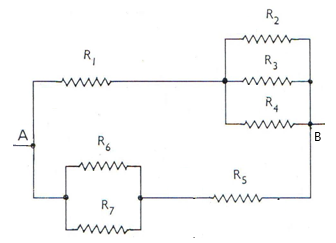 1.	R1=R5=6Ω	R2=3Ω		R3=4ΩR4=0,012KΩ	R6=5Ω		R7=0,02KΩ
Εάν το ολικό ρεύμα της συνδεσμολογίας είναι 35Α, να υπολογιστούν:Α)  Η ολική αντίσταση.Β)  Η ολική τάση μεταξύ των σημείων Α και Β.Γ)  Το ρεύμα της R1 και της R5.4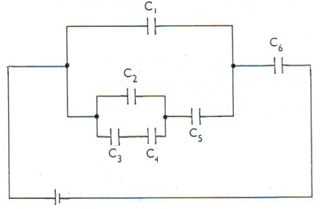 2.	C1=4μF	C2=5μF	C3=3μF	C4=1μF	C5=2μF	C6=5μFΝα υπολογιστεί η ολική χωρητικότητα και το συνολικό φορτίο της συνδεσμολογίας εάν η τάση στα άκρα της είναι 100V.33.	R=100Ω      C=3000nF	Εάν το ρεύμα του κυκλώματος είναι 226mA (ενεργός τιμή) με συχνότητα 800Hz, 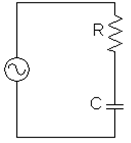 να υπολογιστούν:Α) η κυκλική συχνότητα. Β) η σύνθετη αντίσταση. Γ) όλες οι τάσεις του κυκλώματος (ενεργές τιμές) καθώς και η ισχύς της αντίστασης. Δ) ο συντελεστής ισχύος και η διαφορά φάσης μεταξύ τάσης και ρεύματος.     Να σχεδιαστεί το διανυσματικό διάγραμμα τάσεων - έντασης.	3